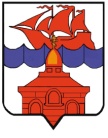 РОССИЙСКАЯ ФЕДЕРАЦИЯКРАСНОЯРСКИЙ КРАЙТАЙМЫРСКИЙ ДОЛГАНО-НЕНЕЦКИЙ МУНИЦИПАЛЬНЫЙ РАЙОНАДМИНИСТРАЦИЯ СЕЛЬСКОГО ПОСЕЛЕНИЯ ХАТАНГАПОСТАНОВЛЕНИЕ 05.06.2020 г.										        № 088 – ПО внесении изменений в Постановление Администрации сельского поселения Хатанга от 25.09.2018 г. № 108-П «О внутреннем муниципальном финансовом контроле в муниципальном образовании «Сельское поселении Хатанга»»В соответствии со статьей 269.2 Бюджетного кодекса Российской Федерации, статьей 99 Федерального закона от 05.04.2013 г. № 44-ФЗ «О контрактной системе в сфере закупок товаров, работ, услуг для обеспечения государственных и муниципальных нужд», приказом Министерства финансов Российской Федерации от 12.03.2018 г. № 14н «Об утверждении общих требований к осуществлению органами государственного (муниципального) финансового контроля, являющимися органами (должностными лицами) исполнительной власти субъектов Российской Федерации (местных администраций), контроля за соблюдением Федерального закона «О контрактной системе в сфере закупок товаров, работ, услуг для обеспечения государственных и муниципальных нужд», в целях реализации внутреннего муниципального финансового контроля за правомерным и эффективным использованием средств бюджета сельского поселения Хатанга,ПОСТАНОВЛЯЮ:Внести в Постановление Администрации сельского поселения Хатанга                       от 25.09.2018 г. № 108-П «О внутреннем муниципальном финансовом контроле в муниципальном образовании «Сельское поселении Хатанга»» (далее – Постановление), следующие изменения:Приложение № 2 к Постановлению изложить в редакции Приложения к настоящему Постановлению. Опубликовать Постановление в Информационном бюллетене Хатангского сельского Совета депутатов и Администрации сельского поселения Хатанга и на официальном сайте органов местного самоуправления сельского поселения Хатанга www.hatanga24.ru.Постановление вступает в силу с момента подписания.Контроль за исполнением настоящего Постановления оставляю за собой.Исполняющая обязанностиГлавы сельского поселения Хатанга				            	        А.И. БеттуПриложение к Постановлению Администрации сельского поселения Хатанга   от 05.06.2020 г. № 088 – ПСОСТАВ
 комиссии по внутреннему муниципальному финансовому контролюЗоткина Т.В. – председатель комиссии, исполняющая обязанности заместителя Главы сельского поселения Хатанга по вопросам культуры, молодежной политики и спорта;Кочемасова Л.У. – заместитель председателя комиссии, исполняющая обязанности начальника Финансового отдела администрации сельского поселения Хатанга;Коваленко Е.И. – член комиссии, начальник Экономического отдела администрации сельского поселения ХатангаУрядникова Л.В. – член комиссии, главный бухгалтер Финансового отдела администрации сельского поселения Хатанга;Скрипкина В.В. – член комиссии, ведущий специалист Финансового отдела администрации сельского поселения Хатанга;Марьясова Т.А. – член комиссии, главный специалист Экономического отдела администрации сельского поселения Хатанга;Попова К.Д. – член комиссии главный специалист Экономического отдела администрации сельского поселения Хатанга.